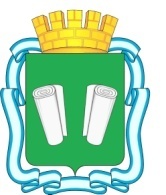 городская Дума городского округа Кинешмаседьмого созываРЕШЕНИЕот_______________  № _______Об установке памятного знака в честь воинов-десантниковВ соответствии со ст. 16 Федерального Закона от 06.10.2003 №131-ФЗ «Об общих принципах организации местного самоуправления в Российской Федерации», ст.ст. 29, 56 Устава муниципального образования «Городской округ Кинешма», решением Кинешемской городской Думы пятого созыва от 29.06.2011 №24/222 «Об утверждении положения об установке, обеспечении сохранности, переносе и демонтаже памятных знаков на территории городского округа Кинешма», на основании ходатайства Кинешемского местного отделения Ивановской областной общественной организации «Союз десантников», решения комиссии по охране культурного наследия при администрации городского округа Кинешма (протокол от 06.07.2022 №5)городская Дума городского округа Кинешма решила:1. Установить памятный знак в честь воинов-десантников около бюста Героя Советского Союза генерала армии В.Ф.Маргелова (г.Кинешма, ул.им.Островского, напротив дома №8) (приложение – эскиз памятного знака на 1 л.).2. Финансирование работ по установке памятного знака произвести за счет средств инициатора.3. Настоящее решение вступает в силу со дня принятия.4. Контроль за исполнением данного решения возложить на постоянную   комиссию по социальной политике городской Думы городского округа Кинешма (В.Г. Задворнова) и заместителя главы администрации городского округа Кинешма (И.Ю. Клюхина).Председатель городской Думы							 городского округа Кинешма						     М.А. Батин 2Приложение к решению городской Думы                                                                                          городского округа Кинешма                                                                                          от ___________ № ________Эскиз памятного знака в честь воинов-десантников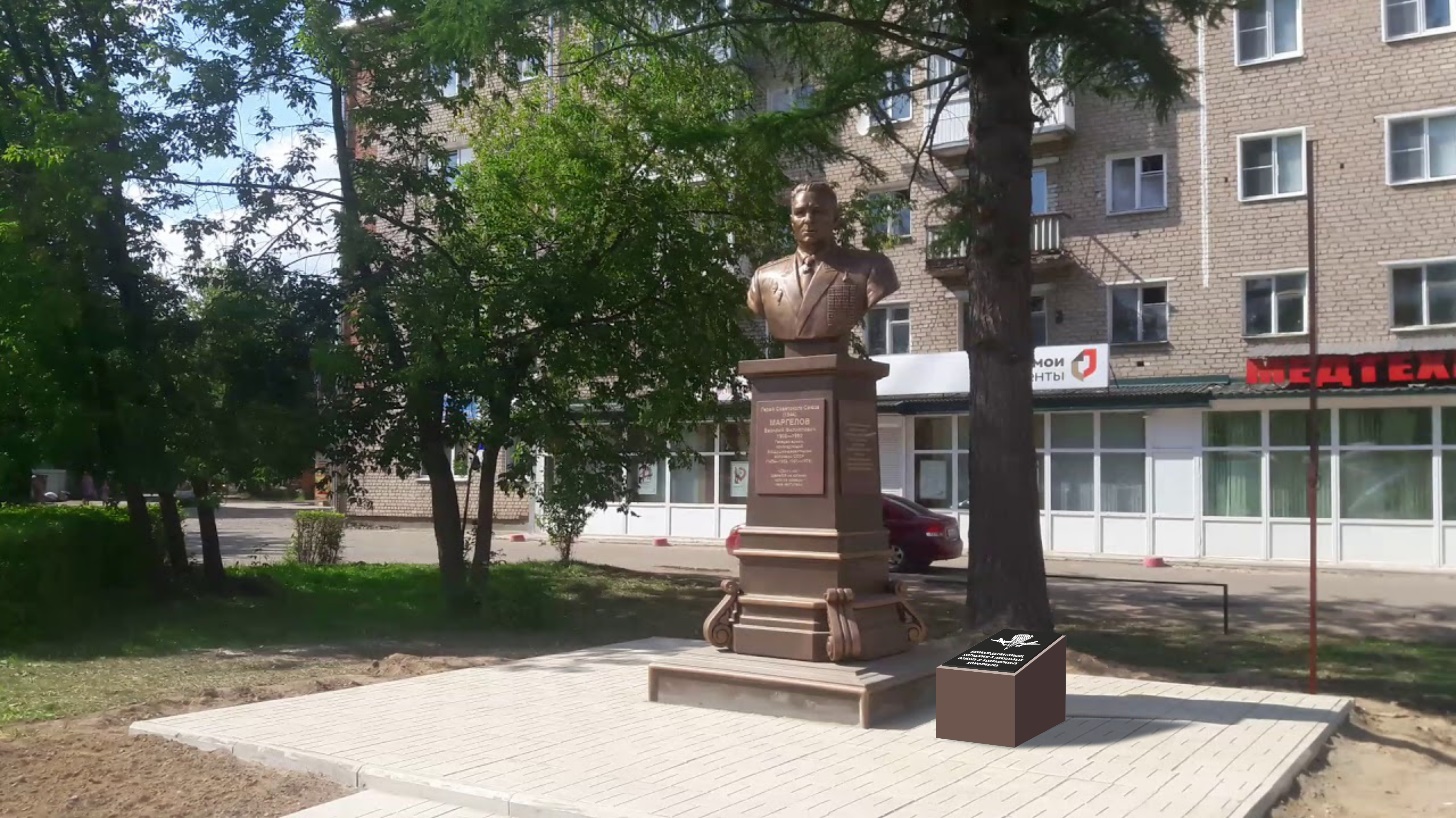 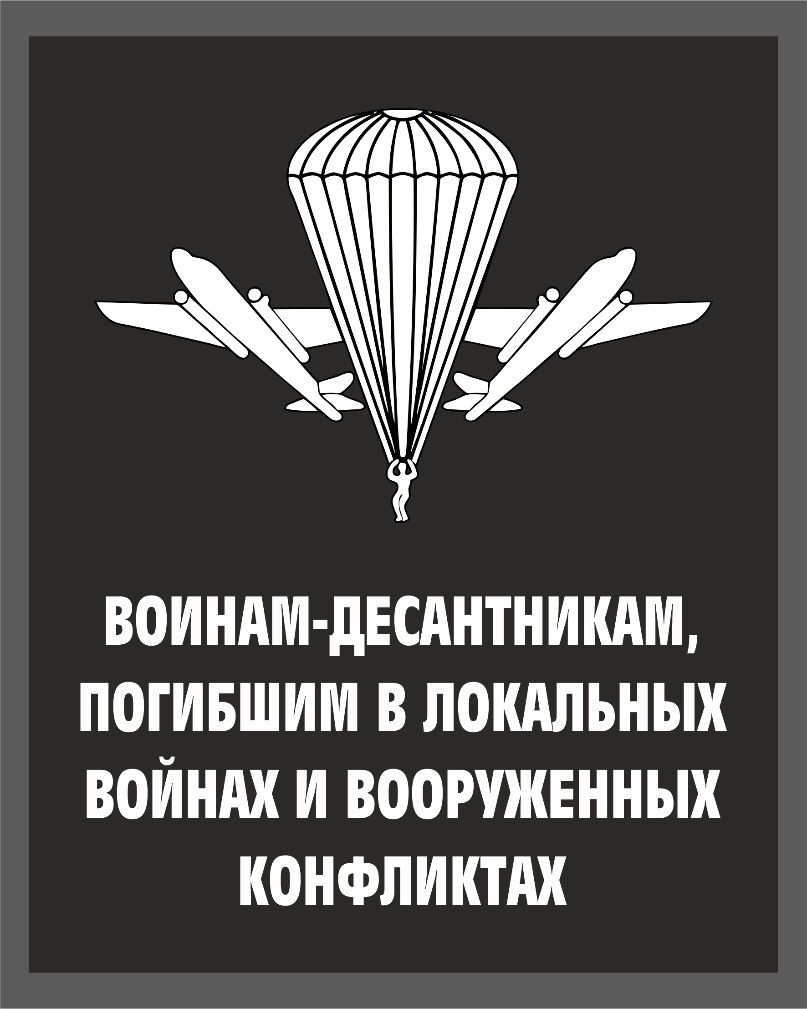 